VSTUPNÍ ČÁSTNázev komplexní úlohy/projektuVedení daňové evidenceKód úlohy63-u-4/AA10Využitelnost komplexní úlohyKategorie dosaženého vzděláníM (EQF úroveň 4)Skupiny oborů63 - Ekonomika a administrativaVazba na vzdělávací modul(y)ŠkolaKlíčové kompetenceDatum vytvoření23. 11. 2018 10:48Délka/časová náročnost - Odborné vzdělávání8Délka/časová náročnost - Všeobecné vzděláváníPoznámka k délce úlohyRočník(y)Řešení úlohyindividuálníCharakteristika/anotaceCílem komplexní úlohy je vedení daňové evidece podnikatele v souladu se zákonem o daních z příjmů a zákonem o účetnictví. Úloha obsahuje zadání s údaji o podnikateli a jeho činnosti. Dodané doklady se doplní o předepsané údaje a zaevidují do peněžního deníku, knihy pohledávek a závazků a karty dlouhodobého majetku. Po skončení období je provedena inventura majetku a závazků a uzavřeny účetní knihy. Ze zjištěných údajů jsou vystaveny závěrkové výkazy daňové evidence a vypočítána daň z příjmů fyzické osoby.Této komplexní úloze předchází úloha zaměřená na zajištění začátku podnikání,  hospodření s majetkem, daně z příjmů a daň z přidané hodnoty. Následující komplexní úlohou je úloha zaměřená na daňové a jiné povinnosti OSVČ.Úloha se váže k tematickému celku daňová evidence.JÁDRO ÚLOHYOčekávané výsledky učeníŽákpracuje s účetními doklady,vede peněžní deník,vede kniku pohledávek a závazků,dlouhodobý majetek eviduje v inventárních kartách,v souladu se zákonem rozděluje částku za plnění celkem na základ daně a DPH,odepisuje dlouhodobý majetek,sestavuje inventární soupis,uzavírá knihy daňové evidence,vystavuje výkaz příjmů a výdajů a výkaz o majetku a závazcích,počítá daň z příjmů fyzických osob ze samostatné činnosti.Specifikace hlavních učebních činností žáků/aktivit projektu vč. doporučeného časového rozvrhuŽáci pracují individuálně pod dozorem vyučujícího. Orientují se v zadání úlohy, pracují s přiloženými dokumenty a formuláři:soubor účetních dokladů,peněžní deník,kniha pohledávek a závazků,karta dlouhodobého majetku,inventární soupis,výkazy daňové evidence,výpočtovy formulář pro stanovení daně z příjmů fyzických osob.Celková dotace na splnění úlohy je 8 hodin, z toho alespoň 3 hodiny zahrnují práci s  účetním softwarem.Metodická doporučeníZpůsob realizaceÚloha je provázaná s předměty teoretického vyučování (ekonomika, účetnictví). Žáci pracují s účetními doklady a ručně vyplňují knihy daňové evidence. Informace o principech vedení daňové evidence vyhledávají v zákoně o daních z příjmů a v zákoně  účetnictví.  Po zvládnutí úkolu v papírové podobě  je vhodné zpracovat úkol pomocí účetního softwaru, který škola pro výuku používá. Pro legislativní podporu je vhodné použít příslušné zákony  v tištěné nebo elektronické podobě (př. www.business.center.cz). Pomůckykalkulačkazákonypočítačúčetně ekonomický softwareinternetVÝSTUPNÍ ČÁSTPopis a kvantifikace všech plánovaných výstupůSamostatná práce zahrnuje: práci s účetními doklady,vedení peněžního deníku,vedení knihy pohledávek a závazků,vedení ostatních knih,uzavření daňového období a zjištění podkladů pro stanovení základu daně,sestavení závěrkových výkazů.Kritéria hodnoceníCelkové hodnocení uspěl – neuspělUspěl – žák zpracoval všechny požadované výstupy komplexní úlohy, hodnocení samostatné práce není nižší než 50%.Doporučená literaturaUčebnice Ekonomika pro obchodní akademie a ostatní střední školy 1 (autor: Petr Klínský, Otto Műnch), ISBN 978-80-87204-67-2Učebnice Ekonomika pro obchodní akademie a ostatní střední školy 2 (autor: Petr Klínský, Otto Műnch), ISBN 978-80-87204-68-9Učebnice Ekonomika pro obchodní akademie a ostatní střední školy 3 (autor: Petr Klínský, Otto Műnch) ISBN 978-80-88057-28-4UčebniceEkonomika pro obchodní akademie a ostatní střední školy 4 (autor: Petr Klínský, Otto Műnch), ISBN 978-80-88057-29-1Zákon č. 586/1992 Sb., o daních z příjmů, ve znění pozdějších předpisůZákon č. 235/2004 Sb., o dani z přidané hodnoty, ve znění pozdějších předpisůZákon č. 563/1991 Sb., o účetnictví, ve znění pozdějších předpisůPoznámkyObsahové upřesněníOV RVP - Odborné vzdělávání ve vztahu k RVPPřílohyZadani_Vedeni_danove_evidence.docxDodaci_doklady.xlsxPenezni_denik.xlsKniha_faktur.xlsKarta_DHM.xlsInventura_majetku_a_zavazku.xlsxVykazy_danove_evidence.xlsDodaci_doklady_zpracovano.xlsxPenezni_denik_vyplneno.xlsKniha_faktur_vyplneno.xlsKarta_DHM_vyplneno.xlsInventura_majetku_a_zavazku_vyplneno.xlsxVykazy_danove_evidence_vyplneno.xlsMateriál vznikl v rámci projektu Modernizace odborného vzdělávání (MOV), který byl spolufinancován z Evropských strukturálních a investičních fondů a jehož realizaci zajišťoval Národní pedagogický institut České republiky. Autorem materiálu a všech jeho částí, není-li uvedeno jinak, je Radka Kotoučková. Creative Commons CC BY SA 4.0 – Uveďte původ – Zachovejte licenci 4.0 Mezinárodní.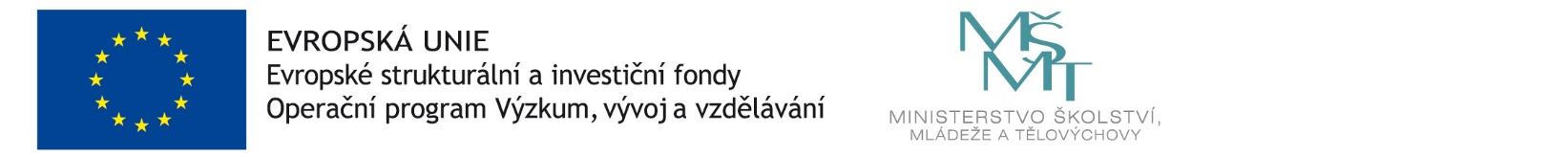 